АДМИНИСТРАЦИЯ МОГОЧИНСКОГО СЕЛЬСКОГО ПОСЕЛЕНИЯМОЛЧАНОВСКИЙ РАЙОН, ТОМСКАЯ ОБЛАСТЬПОСТАНОВЛЕНИЕ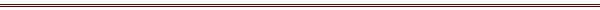 от 25 сентября 2017 г.									№116ас.МогочиноОб утверждении плана проверок 	На основании Закона Томской области от 18 сентября 2015 года №124-ОЗ «О порядке осуществления муниципального земельного контроля в Томской области», решения Совета Могочинского сельского поселения от 13.11.2015 № 108 «Об утверждении Положения «О муниципальном земельном контроле» ПОСТАНОВЛЯЮ:Утвердить план проведения плановых проверок физических лиц, согласно приложения.Данное постановление опубликовать в информационном бюллетене.Контроль за данным постановлением оставляю за собой.Заместитель Главы Могочинскогосельского поселения							О.В.Сотова 